SUPPORT YOUR CHEERLEADER: T-shirt Order FormName: __________________________________________Size: 	Small ________ Medium ___________ Large ___________ XL ___________2XL ($1 more) ____________3XL ($2 more) ________________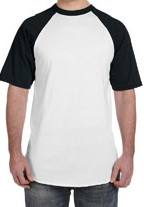 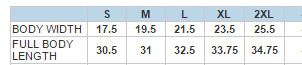 E-mail Address: _________________________________________Phone #: (_______) __________-___________ Shirt Personalization: $25.00 – Includes the design you choose plus a name and number on the back!Option (A): “CLAW MOM” with or without glitter OR ‘CLAW DAD” without glitterOption (B): “Duluth Cheer Dad” no glitter OR “Duluth Cheer Mom” with or without glitterOption (C): “Cheer Mom – WILDCATS” with or without glitter OR “Cheer Dad – WILDCATS” without glitterPersonalize any of the above “mom” or “dad” to Grandma, brother, uncle, etc. w/ or w/out glitterMake check payable to Donna Wright or use Venmo to pay Donna Wright                         @ donna-wright-11Please use the back of this order form to provide any comments or info to clarify order. Please feel free to call Donna with any questions or special requests! 678-469-5475!OPTION A (MOM OR DAD)	       OPTION B (MOM OR DAD)            OPTION C (MOM OR DAD)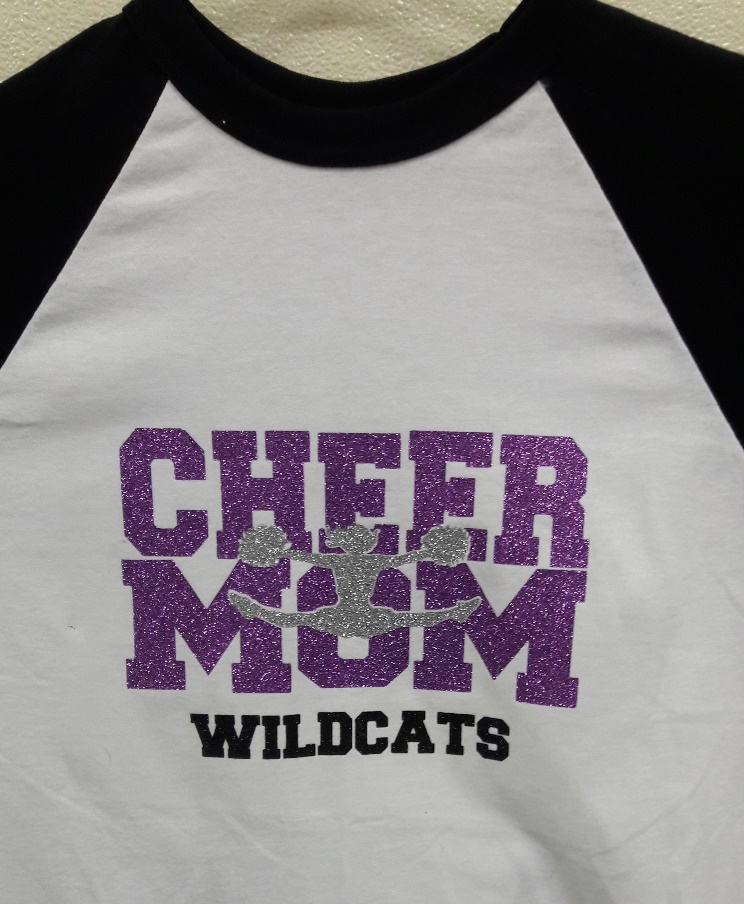 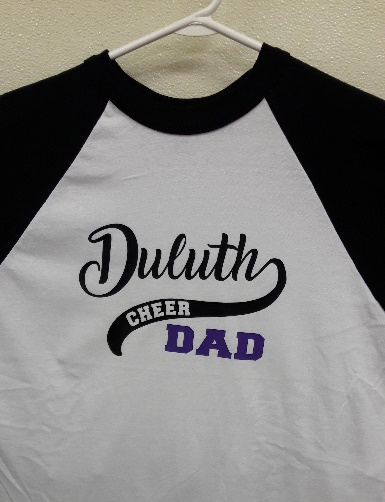 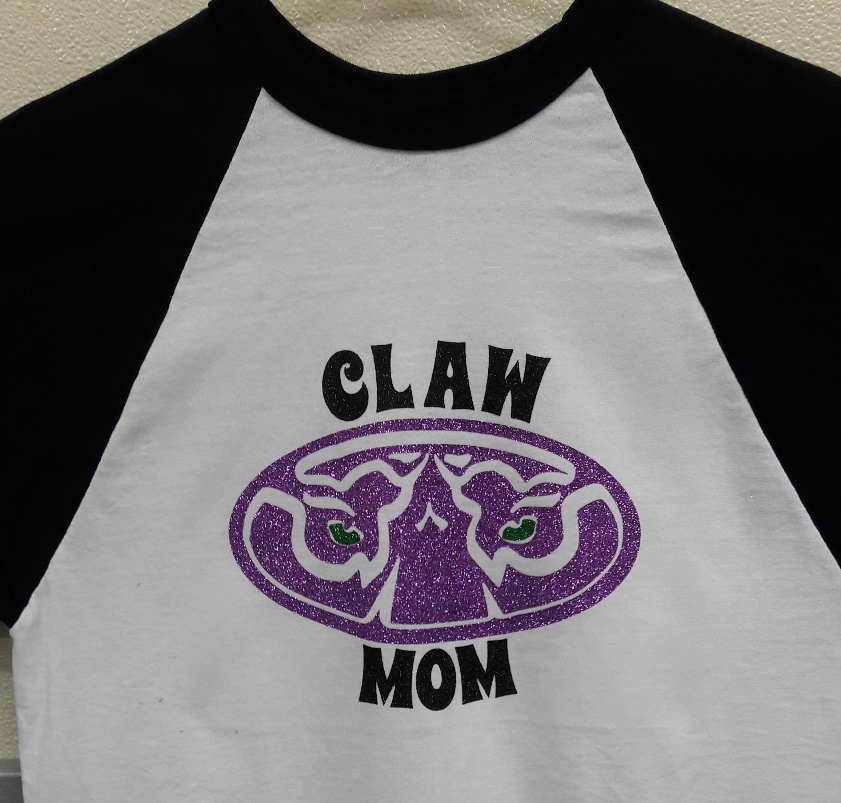 